Мероприятие к 160- летию А.П.Чехова.К 160-летию великого русского писателя Антона Павловича Чехова  19 января в сельской библиотеке посёлка Комсомольского состоялась беседа у книжной выставки «А.П.Чехов в жизни и творчестве». В ходе беседы, юные читатели нашей библиотеки Влад Бобчинский и Тимофей Парфёнов, вызвались  рассказать присутствующим о детских годах писателя, о его семье и жизни.Ребята приняли активное участие в обсуждении  содержания некоторых рассказов как: «Каштанка», «Белолобый», «Ванька» и др. Познакомил присутствующих  с содержанием рассказа «Толстый и тонкий» Александр Русский, сделав подробный анализ произведения.После беседы некоторые дети решили прочесть уже знакомые им рассказы писателя и открыть новые для себя произведения А.П.Чехова.Заведующая библиотекой: Рыбчинская М.И.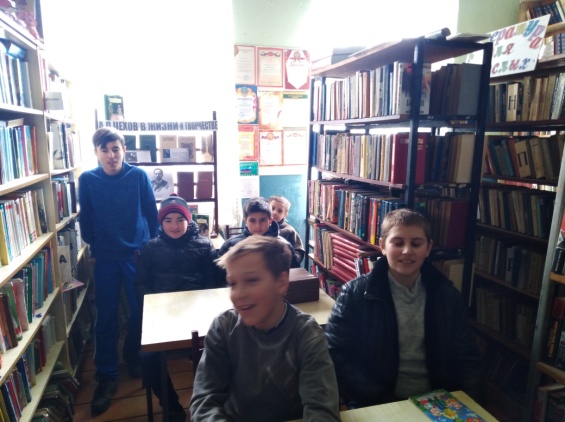 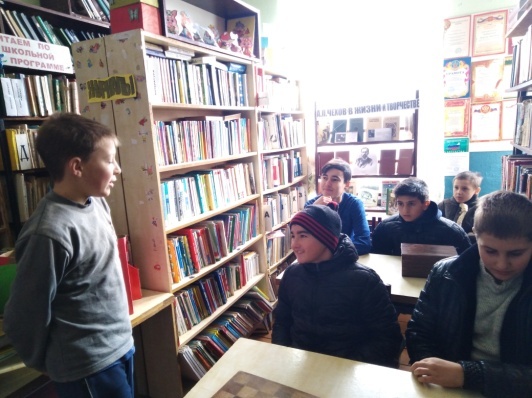 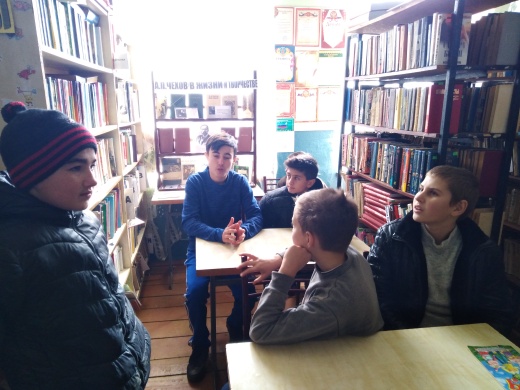 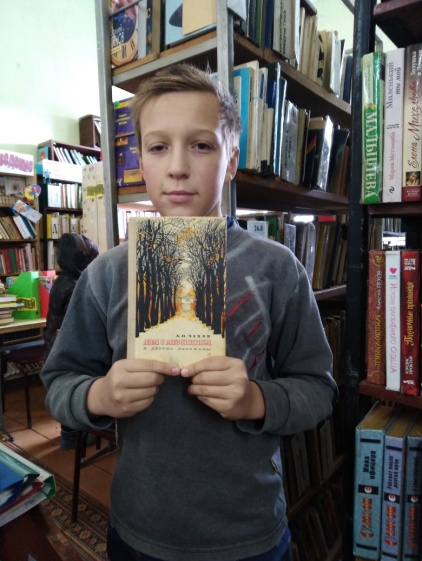 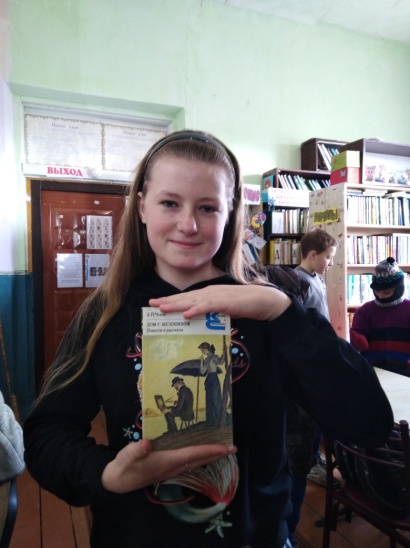 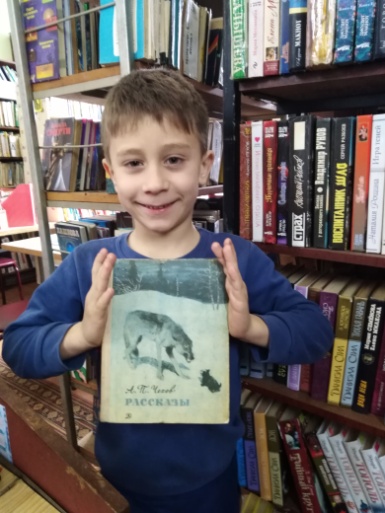 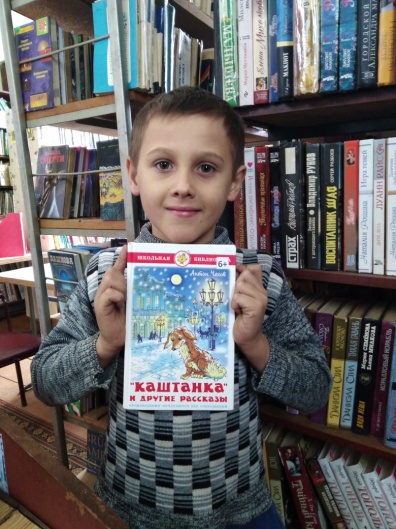 